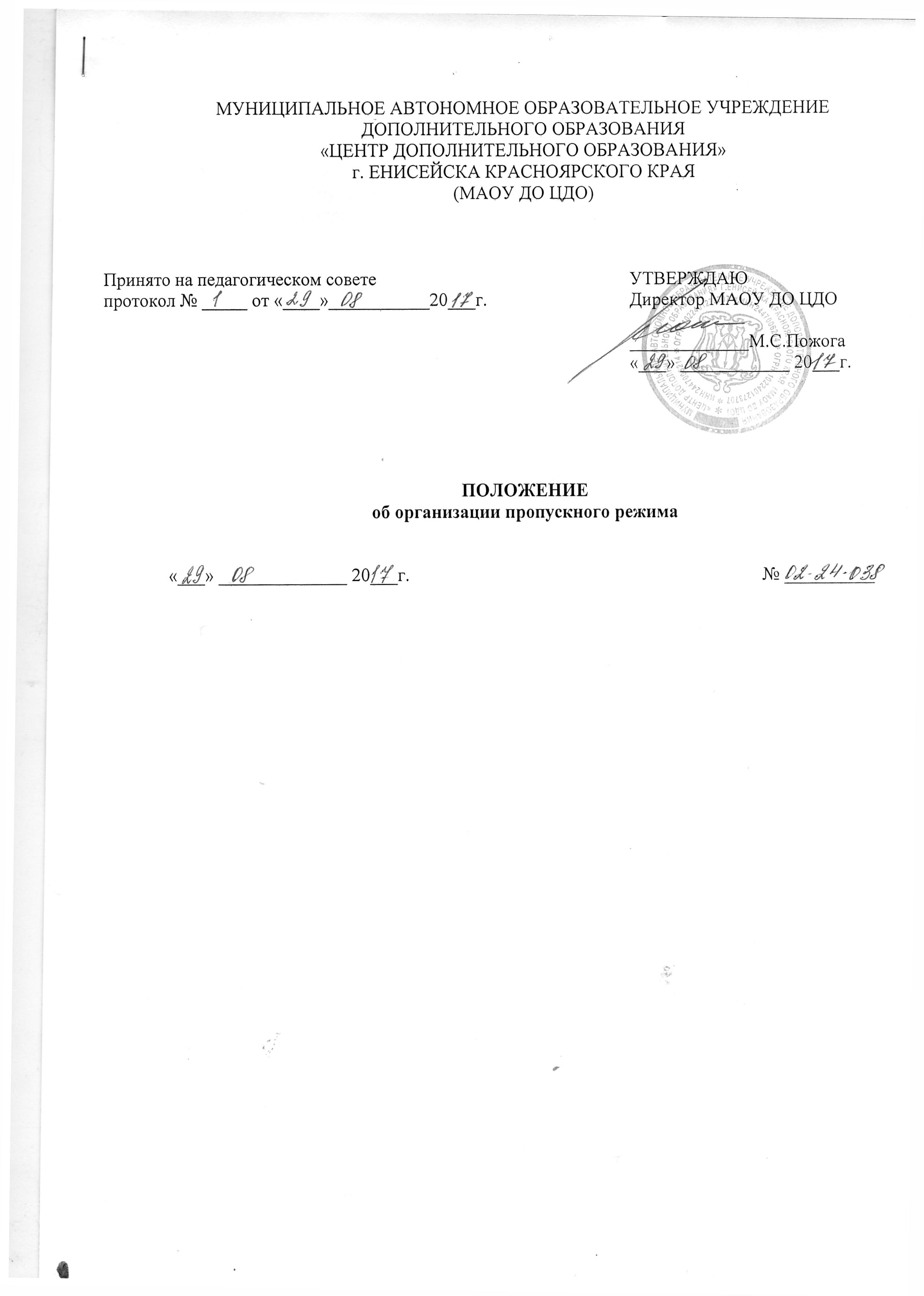 МУНИЦИПАЛЬНОЕ АВТОНОМНОЕ ОБРАЗОВАТЕЛЬНОЕ УЧРЕЖДЕНИЕДОПОЛНИТЕЛЬНОГО ОБРАЗОВАНИЯ«ЦЕНТР ДОПОЛНИТЕЛЬНОГО ОБРАЗОВАНИЯ»г. ЕНИСЕЙСКА КРАСНОЯРСКОГО КРАЯ(МАОУ ДО ЦДО)ПОЛОЖЕНИЕоб организации пропускного режима«___» ______________ 20___г.							№ __________СОДЕРЖАНИЕ1. Общие положения 2. Организация пропускного режима3. Обязанности вахтёров1. Общие положенияНастоящим Положением определяется организация и порядок осуществления пропускного режима в муниципальном автономном образовательном учреждении дополнительного образования «Центр дополнительного образования» г.Енисейска Красноярского края (далее – Центр) в целях обеспечения общественной безопасности, предупреждения возможных террористических, экстремистских акций и других противоправных проявлений в отношении обучающихся, педагогических работников и технического персонала учреждения.Пропускной режим в учреждении осуществляется:- в учебное время пропускной режим осуществляет вахтёр с понедельника по субботу, в период времени с 09.00 до 17.00;- в остальное время, в выходные и праздничные дни пропускной режим осуществляет сторож в течение всей недели, в период времени с 17.00 до 9.00 следующего дня.Ответственным за организацию и обеспечение пропускного режима 
на территории Центра назначен приказом заведующий хозяйством.2. Организация пропускного режима2.1. Прием учащихся работников Центра и посетителей.Вход учащихся в Центр на занятия осуществляется самостоятельно или в сопровождении родителей без предъявления документов и записи в журнале регистрации посетителей с 8.00 по 19.00.Педагогические работники и технический персонал учреждения пропускаются на территорию без записи в журнале регистрации посетителей.Посетители (посторонние лица) пропускаются в образовательное учреждение на основании паспорта или иного документа, удостоверяющего личность, с обязательной фиксацией данных документа в журнале регистрации посетителей (паспортные данные, время прибытия, время убытия, к кому прибыл, цель посещения Центра).Посетитель, после записи его данных в журнале регистрации посетителей, перемещается по территории учреждения в сопровождении дежурного администратора или педагогического работника, к которому прибыл посетитель.Вахтёр (сторож) в 20.00 обязан произвести осмотр помещений учреждения на предмет выявления посторонних, взрывоопасных и подозрительных предметов.Нахождение участников образовательного процесса на территории объекта после окончания рабочего дня без соответствующего разрешения руководства Центра запрещается.При выполнении в Центре строительных 
и ремонтных работ, допуск рабочих осуществляется по списку подрядной организации, согласованному с руководителем Центра. Производство работ осуществляется под контролем специально назначенного приказом руководителя представителя администрации Центра.2.2. Осмотр вещей посетителей.При наличии у посетителей ручной клади вахтёр предлагает добровольно предъявить содержимое ручной клади.В случае отказа – вызывается дежурный администратор Центра, посетителю предлагается подождать их у входа. При отказе предъявить содержимое ручной клади дежурному администратору посетитель не допускается в учреждение.В случае если посетитель, не предъявивший к осмотру ручную кладь, отказывается покинуть учреждение вахтёр (сторож), оценив обстановку, информирует директора (заместителя директора, заведующего хозяйством) и действует по его указаниям, при необходимости вызывает наряд милиции, применяет средство тревожной сигнализации.Данные о посетителях фиксируются в журнале регистрации посетителей.Журнал регистрации посетителейЖурнал регистрации посетителей заводится в начале учебного года 
(1 сентября) и ведется до начала нового учебного года (31 августа следующего года).Журнал должен быть прошит, страницы в нем пронумерованы. 
На первой странице журнала делается запись о дате его заведения.Замена, изъятие страниц из журнала регистрации посетителей запрещены.3. Обязанности вахтёров3.1. Вахтёр должен знать:должностную инструкцию;инструкцию по осуществлению пропускного режима;особенности охраняемого объекта и прилегающей к нему местности, расположение и порядок работы охранной и пожарной сигнализации, систем экстренного вызова милиции, средств связи, пожаротушения, правила 
их использования и обслуживания;порядок взаимодействия с правоохранительными органами, внутренний распорядок учреждения.3.2. На посту охраны должны быть:телефонный аппарат, технические средства экстренного вызова милиции;инструкция о правилах пользования средством тревожной сигнализации;инструкция по осуществлению пропускного режима;телефоны дежурных служб правоохранительных органов, органов ФСБ, ГО и ЧС, аварийно-спасательных служб, администрации учреждения;системы управления техническими средствами контроля за обстановкой.3.3. Вахтёр (сторож) обязан:перед заступлением на пост осуществить обход Центра, проверить наличие и исправность оборудования (согласно описи) 
и отсутствие повреждений на окнах, дверях;проверить исправность работы технических средств контроля 
за обстановкой, средств связи, наличие средств пожаротушения, документации поста, и о выявленных недостатках и нарушениях произвести запись в журнале приема - сдачи дежурства;доложить о произведенной смене и выявленных недостатках руководителю Центра (заместителю руководителя, заведующему хозяйством);осуществлять пропускной режим в Центре 
в соответствии с настоящим Положением;обеспечить контроль за складывающейся обстановкой на территории Центра и прилегающей местности;выявлять лиц, пытающихся в нарушение установленных правил проникнуть на территорию Центра, совершить противоправные действия в отношении учащихся, педагогического и технического персонала, имущества и оборудования Центра и пресекать их действия в рамках своей компетенции, и в необходимых случаях с помощью средств тревожной сигнализации подать сигнал правоохранительным органам, вызвать группу задержания вневедомственной охраны и т.п.;при обнаружении подозрительных лиц, взрывоопасных 
или подозрительных предметов и других возможных предпосылок 
к чрезвычайным ситуациям вызвать полицию и действовать согласно служебной инструкции.3.4. Вахтёр (сторож) имеет право:требовать от учащихся, персонала Центра 
и посетителей соблюдения настоящего положения, правил внутреннего распорядка;требовать немедленного устранения выявленных недостатков, пресекать попытки нарушения распорядка дня и пропускного режима;для выполнения своих служебных обязанностей пользоваться средствами связи и другим оборудованием, принадлежащим учреждению.3.5. Вахтёру (сторожу) запрещается:покидать пост без разрешения руководства Центра;допускать в Центр посторонних лиц с нарушением установленных правил;разглашать посторонним лицам информацию о Центре 
и порядке организации его охраны;на рабочем месте употреблять спиртосодержащие напитки, слабоалкогольные коктейли, пиво, наркотические вещества, психотропные и токсические вещества.Принято на педагогическом советепротокол № _____ от «____»___________20___г.УТВЕРЖДАЮДиректор МАОУ ДО ЦДО_____________М.С.Пожога«___» ____________ 20___г.№ записиДата посещения ОУФ.И.О. посетителяДокумент, удостоверяющий личностьВремя входа в ОУВремя выхода из ОУЦель посещенияК кому из работников ОУ прибылПодпись       вахтераПримечания (результат осмотра ручной клади)12345678910